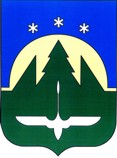 Городской округ Ханты-МансийскХанты-Мансийского автономного округа - ЮГРЫДЕПАРТАМЕНТ ОБРАЗОВАНИЯ АДМИНИСТРАЦИИ ГОРОДА ХАНТЫ-МАНСИЙСКАПояснительная запискак проекту постановления Администрации города Ханты-Мансийска«О внесении изменений в постановление Администрации города Ханты-Мансийска от 05.11.2013 №1421 «Об утверждении муниципальной программы города Ханты-Мансийска «Развитие образования в городе Ханты-Мансийске»Проект постановления Администрации города Ханты-Мансийска «О внесении изменений в постановление Администрации города Ханты-Мансийска от 05.11.2013 №1421 «Об утверждении муниципальной программы города Ханты-Мансийска «Развитие образования в городе Ханты-Мансийске»  (далее - проект постановления) разработан Департаментом образования Администрации города Ханты-Мансийска в целях приведения в соответствие с положениями Постановления Правительства ХМАО - Югры от 05.10.2018 № 338-п «О государственной программе Ханты-Мансийского автономного округа - Югры «Развитие образования». При этом, изменения в таблицу 1 муниципальной программы вносятся с учетом решения, указанного в Протоколе заседания комиссии по вопросам обеспечения устойчивого развития экономики и социальной стабильности, мониторингу достижения целевых показателей социально-экономического развития города Ханты-Мансийска №3 от 23.06.2021 г., в части включения целевых показателей национальных проектов и соглашений о реализации региональных проектов на территории Ханты-Мансийского автономного округа - Югры.Таблицы 2, 4 муниципальной программы приводятся в части 2021-2023 годов – приводится в соответствие с Решением Думы города Ханты-Мансийска от 30 апреля 2021 года «О внесении изменений в Решение Думы города Ханты-Мансийска от 25 декабря 2020 года N 467-VI РД «О бюджете города Ханты-Мансийска на 2021 год и на плановый период 2022 и 2023 годов» (принято 30.04.2021).Проект постановления в соответствии с требованиями действующего законодательства размещался в информационно-телекоммуникационной сети Интернет на Официальном информационном портале органов местного самоуправления города Ханты-Мансийска www.admhmansy.ru для проведения независимой антикоррупционной экспертизы. Предложений, замечаний на проект постановления не поступало.Дополнительного финансирования с бюджета города Ханты-Мансийска не потребуется.И.о. директора                                                      		         	    О.А.Федорова628007, Россия, Тюменская областьХанты-Мансийский автономный округ - Юграг. Ханты-Мансийск, Чехова ул., д.71тел./факс: +7 (3467) 32-83-80e-mail: pr_edu@admhmansy.ru